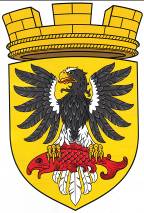 МУНИЦИПАЛЬНОЕ ОБРАЗОВАНИЕ«ЕЛИЗОВСКОЕ ГОРОДСКОЕ ПОСЕЛЕНИЕ»Собрание депутатов Елизовского городского поселенияТРЕТИЙ СОЗЫВ, ТРИДЦАТЬ ДЕВЯТАЯ СЕССИЯРЕШЕНИЕ №691 г. Елизово            						                           09 июля 2020 года         Рассмотрев проект муниципального нормативного правового акта «О внесении изменений в Положение «О муниципальных должностях, муниципальной службе в Елизовском городском поселении» от 26.11.2015 года №237- НПА», внесенный Главой администрации Елизовского городского поселения, руководствуясь Федеральным законом от 06.10.2003 №131-ФЗ «Об общих принципах организации местного самоуправления в Российской Федерации», Законом Камчатского края от 30.04.2020 №458 «О внесении изменений в Закон Камчатского края «О муниципальной службе в Камчатском крае», Законом Камчатского края от 30.04.2020 № 459 «О внесении изменений в Закон Камчатского края «О муниципальных должностях в Камчатском крае», Уставом Елизовского городского поселения Елизовского муниципального района в Камчатском крае,Собрание депутатов Елизовского городского поселенияРЕШИЛО:1. Принять муниципальный нормативный правой акт «О внесении изменений в Положение «О муниципальных должностях, муниципальной службе в Елизовском городском поселении» от 26.11.2015 года № 237-НПА».2. Направить муниципальный нормативный правой акт «О внесении изменений в Положение «О муниципальных должностях, муниципальной службе в Елизовском городском поселении» от 26.11.2015 года № 237-НПА» Главе Елизовского городского поселения для подписания и опубликования (обнародования).Глава Елизовского городского поселения - председатель Собрания депутатовЕлизовского городского поселения                                        		               Е.И. РябцеваЕЛИЗОВСКИЙ МУНИЦИПАЛЬНЫЙ РАЙОНЕЛИЗОВСКОЕ ГОРОДСКОЕ ПОСЕЛЕНИЕМуниципальный нормативный правовой актО внесении изменений в Положение «О муниципальных должностях, муниципальной службе в Елизовском городском поселении» от 26.11.2015 года № 237 - НПАПринят Решением Собрания депутатов Елизовского городского поселенияот « 09 » июля 2020 года  №691Статья 1. Внести в муниципальный нормативный правой акт «Положение                 «О муниципальных должностях, муниципальной службе в Елизовском городском поселении» от 26.11.2015 года №237–НПА, принятый Решением Собрания депутатов Елизовского городского поселения от 26 ноября 2015 года № 819, следующие изменения:1. Часть 6 статьи 3 главы 1:а) в первом предложении слова «и другими федеральными законами»  заменить словами «, другими федеральными законами и Законом Камчатского края от 04.05.2008 № 59 «О муниципальных должностях в Камчатском крае»;б) дополнить абзацем следующего содержания:«Порядок предварительного уведомления Губернатора Камчатского края лицами, замещающими муниципальные должности в Елизовском городском поселении и осуществляющие свои полномочия на постоянной основе, предусмотренного пунктом 2 части 3.5 статьи 12.1 Федерального закона от 25.12.2008 № 273-ФЗ «О противодействии коррупции», устанавливается согласно приложению 4 к Закону Камчатского края от 04.05.2008 года № 59 «О муниципальных должностях в Камчатском крае.»;2. часть 2 статьи 18 дополнить абзацем следующего содержания:«Порядок получения муниципальным служащим разрешения представителя нанимателя (работодателя), предусмотренного подпунктом б пункта 3 части 1 статьи 14 Федерального закона «О муниципальной службе в Российской Федерации», устанавливается согласно приложению 6 к Закону Камчатского края от 04.05.2008 №58 «О муниципальной службе в Камчатском крае.».3. В части 3 статьи 36.1 слова «муниципального образования» исключить.Статья 2. Настоящий муниципальный нормативный правовой акт вступает в силу после его официального опубликования (обнародования). Глава Елизовского городского поселения 	         	  		                   Е.И. Рябцева№201-НПА  « 10 » июля 2020 годаО принятии муниципального нормативного правового акта «О внесении изменений в Положение «О муниципальных должностях, муниципальной службе в Елизовском городском поселении» от 26.11.2015 года №237-НПА»